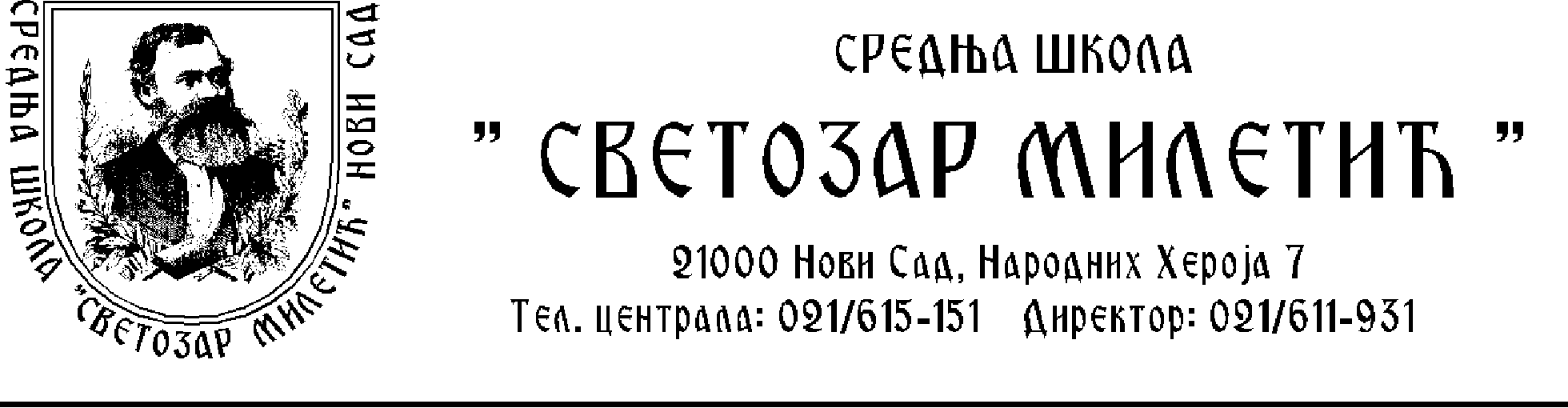 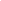 (годишњи )П Л А Н  Р А Д А  Н А С Т А В Н И К А ПРЕДМЕТ : НАБАВКА И ФИЗИЧКА ДИСТРИБУЦИЈАПОДРУЧЈЕ РАДА: Трговина, угоститељство и туризамОБРАЗОВНИ ПРОФИЛ: ТРГОВАЦРАЗРЕД: III-13         Недељни фонд часова:1Т+2В;              Годишњи фонд часова:32+64ШКОЛСКА 2023-2024												                 ПРЕДМЕТНИ НАСТАВНИК:														            1. Јанков  СлађанаУЏБЕНИК ЗА УЧЕНИКЕ: Уџбеник Набавка и физичка дистрибуција Трговинско пословање за први разред трговинске школе -аутори су Мила Јанчетовић, Љубисав Јоловић, Љубивоје Младеновић и Љубомир Милосављевић Приручник за полагање завршног испита	ЛИТЕРАТУРА ЗА НАСТАВНИКЕ: Трговинско  пословање за  први  разред и  други  разред  трговинске школе – аутори Мила Јанчетовић, Љубисав Јоловић, Љубивоје Младеновић и Љубомир  Милосављевић и сва доступна литература која је везана за наставни предмет. Приручник за полагање завршног испита.	_________________________________________________________________________________________________	НАПОМЕНА: За додатна објашњења обратити се ПП служби  школеГОДИШЊИ ПЛАН РАДА (Тематски)(Прво полугодиште)ГОДИШЊИ ПЛАН РАДА (Тематски)(Друго полугодиште)ПОЛУГОДИШТЕПОЛУГОДИШТЕП О Т Р Е Б А Н   Б Р О Ј    Ч А С О В А    З А:П О Т Р Е Б А Н   Б Р О Ј    Ч А С О В А    З А:П О Т Р Е Б А Н   Б Р О Ј    Ч А С О В А    З А:П О Т Р Е Б А Н   Б Р О Ј    Ч А С О В А    З А:П О Т Р Е Б А Н   Б Р О Ј    Ч А С О В А    З А:П О Т Р Е Б А Н   Б Р О Ј    Ч А С О В А    З А:П О Т Р Е Б А Н   Б Р О Ј    Ч А С О В А    З А:П О Т Р Е Б А Н   Б Р О Ј    Ч А С О В А    З А:СВЕГА ЧАСОВАПОЛУГОДИШТЕПОЛУГОДИШТЕОбраду новог гра.Понављање и утврђ.вежбеПроверавање-ОцењиваПроверавање-ОцењиваТем.пон. систематБлокСВЕГА ЧАСОВАПОЛУГОДИШТЕПОЛУГОДИШТЕОбраду новог гра.Понављање и утврђ.вежбеУсменоПисменоТем.пон. систематБлокСВЕГА ЧАСОВАIПЛАНИРАНО131282448IОДРЖАНОIIПЛАНИРАНО131282448IIОДРЖАНОУКУПНОПЛАНИРАНО262564896УКУПНООДРЖАНО1. СКРАЋЕНИЦЕ1. СКРАЋЕНИЦЕ2. ОБЛИЦИ РАДА2. ОБЛИЦИ РАДАОбрада новог градиваПонављање и утврђивањеВежбањеПрактичан радПроверавање и оцењивањеОНГПУВПРПОФронталниИндивидуалниГрупниРад у паруИндивидуализованаПрограмскаПроблемскаФИГРПИНПР.ПРО3. НАСТАВНЕ МЕТОДЕ3. НАСТАВНЕ МЕТОДЕ4. НАСТАВНА СРЕДСТВА4. НАСТАВНА СРЕДСТВАМонолошкаДијалошкаТекстуалнаИлустративно - демонстративнаЕксперименталнаМетод практичног радаМДТЕИДЕМПРТекстуалнаВизуелнаАудитивнаАудиовизуелнаМануелнаЕкспериментПомоћно - техничкаТВААВМЕПТВР.ОБРАДЕ (МЕСЕЦ)РЕДНИ БРОЈНАЗИВ ТЕМЕ, ОБЛАСТИИЛИ КОМПЛЕКСАП О Т Р Е Б А Н   Б Р О Ј   ЧА С О В А   З А:П О Т Р Е Б А Н   Б Р О Ј   ЧА С О В А   З А:П О Т Р Е Б А Н   Б Р О Ј   ЧА С О В А   З А:П О Т Р Е Б А Н   Б Р О Ј   ЧА С О В А   З А:П О Т Р Е Б А Н   Б Р О Ј   ЧА С О В А   З А:П О Т Р Е Б А Н   Б Р О Ј   ЧА С О В А   З А:П О Т Р Е Б А Н   Б Р О Ј   ЧА С О В А   З А:КОРЕЛАЦИЈА УНУТАР ПРЕДМЕТА ИЛИ СА ДРУГИМ ПРЕДМЕТИМАВР.ОБРАДЕ (МЕСЕЦ)РЕДНИ БРОЈНАЗИВ ТЕМЕ, ОБЛАСТИИЛИ КОМПЛЕКСАОБРАДУ НОВОГ ГРАДИВАПОНАВQ. И УТВР\ИВ.ВЕЖБЕ, ПРАКТ.РАДПРОВЕРАВАЊЕ ОЦЕЊИВАЊЕПРОВЕРАВАЊЕ ОЦЕЊИВАЊЕТЕМАТСКО ПОНАВQ.СИСТЕМАТ.СВЕГА ЧАСОВАКОРЕЛАЦИЈА УНУТАР ПРЕДМЕТА ИЛИ СА ДРУГИМ ПРЕДМЕТИМАВР.ОБРАДЕ (МЕСЕЦ)РЕДНИ БРОЈНАЗИВ ТЕМЕ, ОБЛАСТИИЛИ КОМПЛЕКСАОБРАДУ НОВОГ ГРАДИВАПОНАВQ. И УТВР\ИВ.ВЕЖБЕ, ПРАКТ.РАДУСМЕНОПИСМЕНОТЕМАТСКО ПОНАВQ.СИСТЕМАТ.СВЕГА ЧАСОВАКОРЕЛАЦИЈА УНУТАР ПРЕДМЕТА ИЛИ СА ДРУГИМ ПРЕДМЕТИМАIX, X.XI1.Организација набавке72141327-Основи пословања у трговини-Практична настава-Пословна комуникација-Техника продаје и услуге купцима-Рачунарство и информатика-Психологија потрошача-Маркетинг у трговини-Комерцијално познавање робеXI,2.Складишно пословање52101321-Основи пословања у трговини-Практична настава-Пословна комуникација-Техника продаје и услуге купцима-Рачунарство и информатика-Психологија потрошача-Маркетинг у трговини-Комерцијално познавање робе-Основи пословања у трговини-Практична настава-Пословна комуникација-Техника продаје и услуге купцима-Рачунарство и информатика-Психологија потрошача-Маркетинг у трговини-Комерцијално познавање робе-Основи пословања у трговини-Практична настава-Пословна комуникација-Техника продаје и услуге купцима-Рачунарство и информатика-Психологија потрошача-Маркетинг у трговини-Комерцијално познавање робе-Основи пословања у трговини-Практична настава-Пословна комуникација-Техника продаје и услуге купцима-Рачунарство и информатика-Психологија потрошача-Маркетинг у трговини-Комерцијално познавање робе-Основи пословања у трговини-Практична настава-Пословна комуникација-Техника продаје и услуге купцима-Рачунарство и информатика-Психологија потрошача-Маркетинг у трговини-Комерцијално познавање робе-Основи пословања у трговини-Практична настава-Пословна комуникација-Техника продаје и услуге купцима-Рачунарство и информатика-Психологија потрошача-Маркетинг у трговини-Комерцијално познавање робе-Основи пословања у трговини-Практична настава-Пословна комуникација-Техника продаје и услуге купцима-Рачунарство и информатика-Психологија потрошача-Маркетинг у трговини-Комерцијално познавање робе-Основи пословања у трговини-Практична настава-Пословна комуникација-Техника продаје и услуге купцима-Рачунарство и информатика-Психологија потрошача-Маркетинг у трговини-Комерцијално познавање робе-Основи пословања у трговини-Практична настава-Пословна комуникација-Техника продаје и услуге купцима-Рачунарство и информатика-Психологија потрошача-Маркетинг у трговини-Комерцијално познавање робе-Основи пословања у трговини-Практична настава-Пословна комуникација-Техника продаје и услуге купцима-Рачунарство и информатика-Психологија потрошача-Маркетинг у трговини-Комерцијално познавање робе-Основи пословања у трговини-Практична настава-Пословна комуникација-Техника продаје и услуге купцима-Рачунарство и информатика-Психологија потрошача-Маркетинг у трговини-Комерцијално познавање робе-Основи пословања у трговини-Практична настава-Пословна комуникација-Техника продаје и услуге купцима-Рачунарство и информатика-Психологија потрошача-Маркетинг у трговини-Комерцијално познавање робеУК.124242648-Основи пословања у трговини-Практична настава-Пословна комуникација-Техника продаје и услуге купцима-Рачунарство и информатика-Психологија потрошача-Маркетинг у трговини-Комерцијално познавање робеВР.ОБРАДЕ (МЕСЕЦ)РЕДНИ БРОЈНАЗИВ ТЕМЕ, ОБЛАСТИИЛИ КОМПЛЕКСАП О Т Р Е Б А Н   Б Р О Ј   ЧА С О В А   З А:П О Т Р Е Б А Н   Б Р О Ј   ЧА С О В А   З А:П О Т Р Е Б А Н   Б Р О Ј   ЧА С О В А   З А:П О Т Р Е Б А Н   Б Р О Ј   ЧА С О В А   З А:П О Т Р Е Б А Н   Б Р О Ј   ЧА С О В А   З А:П О Т Р Е Б А Н   Б Р О Ј   ЧА С О В А   З А:П О Т Р Е Б А Н   Б Р О Ј   ЧА С О В А   З А:КОРЕЛАЦИЈА УНУТАР ПРЕДМЕТА ИЛИ СА ДРУГИМ ПРЕДМЕТИМАВР.ОБРАДЕ (МЕСЕЦ)РЕДНИ БРОЈНАЗИВ ТЕМЕ, ОБЛАСТИИЛИ КОМПЛЕКСАОБРАДУ НОВОГ ГРАДИВАПОНАВЉАЊЕ И УТВРЂИВ.ВЕЖБЕ, ПРАКТ.РАДПРОВЕРАВАЊЕ ОЦЕЊИВАЊЕПРОВЕРАВАЊЕ ОЦЕЊИВАЊЕТЕМАТСКО ПОНАВQ.СИСТЕМАТ.СВЕГА ЧАСОВАКОРЕЛАЦИЈА УНУТАР ПРЕДМЕТА ИЛИ СА ДРУГИМ ПРЕДМЕТИМАВР.ОБРАДЕ (МЕСЕЦ)РЕДНИ БРОЈНАЗИВ ТЕМЕ, ОБЛАСТИИЛИ КОМПЛЕКСАОБРАДУ НОВОГ ГРАДИВАПОНАВЉАЊЕ И УТВРЂИВ.ВЕЖБЕ, ПРАКТ.РАДУСМЕНОПИСМЕНОТЕМАТСКО ПОНАВQ.СИСТЕМАТ.СВЕГА ЧАСОВАКОРЕЛАЦИЈА УНУТАР ПРЕДМЕТА ИЛИ СА ДРУГИМ ПРЕДМЕТИМА,II3.Транспорт112215-Основи пословања у трговини-Практична настава-Пословна комуникација-Техника продаје и услуге купцима-Рачунарство и информатика-Психологија потрошача-Маркетинг у трговини-Комерцијално познавање робеIII,IV,V4.Канали физичке дистрибуције292233-Основи пословања у трговини-Практична настава-Пословна комуникација-Техника продаје и услуге купцима-Рачунарство и информатика-Психологија потрошача-Маркетинг у трговини-Комерцијално познавање робе-Основи пословања у трговини-Практична настава-Пословна комуникација-Техника продаје и услуге купцима-Рачунарство и информатика-Психологија потрошача-Маркетинг у трговини-Комерцијално познавање робе-Основи пословања у трговини-Практична настава-Пословна комуникација-Техника продаје и услуге купцима-Рачунарство и информатика-Психологија потрошача-Маркетинг у трговини-Комерцијално познавање робе-Основи пословања у трговини-Практична настава-Пословна комуникација-Техника продаје и услуге купцима-Рачунарство и информатика-Психологија потрошача-Маркетинг у трговини-Комерцијално познавање робе-Основи пословања у трговини-Практична настава-Пословна комуникација-Техника продаје и услуге купцима-Рачунарство и информатика-Психологија потрошача-Маркетинг у трговини-Комерцијално познавање робе-Основи пословања у трговини-Практична настава-Пословна комуникација-Техника продаје и услуге купцима-Рачунарство и информатика-Психологија потрошача-Маркетинг у трговини-Комерцијално познавање робе-Основи пословања у трговини-Практична настава-Пословна комуникација-Техника продаје и услуге купцима-Рачунарство и информатика-Психологија потрошача-Маркетинг у трговини-Комерцијално познавање робе-Основи пословања у трговини-Практична настава-Пословна комуникација-Техника продаје и услуге купцима-Рачунарство и информатика-Психологија потрошача-Маркетинг у трговини-Комерцијално познавање робе-Основи пословања у трговини-Практична настава-Пословна комуникација-Техника продаје и услуге купцима-Рачунарство и информатика-Психологија потрошача-Маркетинг у трговини-Комерцијално познавање робе-Основи пословања у трговини-Практична настава-Пословна комуникација-Техника продаје и услуге купцима-Рачунарство и информатика-Психологија потрошача-Маркетинг у трговини-Комерцијално познавање робе-Основи пословања у трговини-Практична настава-Пословна комуникација-Техника продаје и услуге купцима-Рачунарство и информатика-Психологија потрошача-Маркетинг у трговини-Комерцијално познавање робеук.404448-Основи пословања у трговини-Практична настава-Пословна комуникација-Техника продаје и услуге купцима-Рачунарство и информатика-Психологија потрошача-Маркетинг у трговини-Комерцијално познавање робе